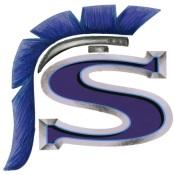 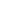 All three teams will be following the rules seen below. There are NO exceptions to any of these rules. Most of these rules are also Saugus High School rules. Signing this contract means that you have read the rules and accept the consequences for breaking them.I will be on time to all training sessions and gamesI will be prepared and organized with equipment	Attire includes: Saugus Soccer t-shirt, soccer shorts, soccer socks, shin guards, and cleats.I will always give my greatest effort in games and practicesI will contact my coach via text/phone/email if I cannot attend practiceI will come to practice fit and conditionedI will be supportive of all girls in the programPunishment for the above rules: Run as an individual or as a teamI will not ditch classI will not fightI will not quit or walk away from a game or practiceI will not argue with the coachI will not damage program equipmentIf I am sick, I will still dress and come to practice (based on coach’s discretion)Punishment for the above rules: You will not start or play in the next game(s)I will keep over a 2.0 GPAI will not cheat in classI will not stealI will not consume/use the following: Alcohol, drugs, tobaccoPunishment for the above rules: Expulsion from the programAny repetition of ALL of the above rules can/will result in being released from the program__________________________________ 		_____________________________Player’s Name (please print)			Player’s Signature__________________________________ 		______________________________Parent’s Name (please print)			Parent’s SignatureDate ______________________________